WÓJT GMINY OLSZANICA	                                           Olszanica, dnia 28.07.2022 r.Sygn. akt: RRG. 6840.9.2021.2022 O G Ł O S Z E N I EDziałając na postawie przepisów ustawy z dnia 21 sierpnia 1997 r. o gospodarce nieruchomościami (tj. Dz. U. 2021.1899, z późn. zm.) i rozporządzenia Rady Ministrów z dnia 14 września 2004 r. w sprawie sposobu i trybu przeprowadzenia przetargów oraz rokowań na zbycie nieruchomości (t. j. z 2021 r. Dz. U. Poz. 2213),Wójt Gminy Olszanica ogłasza I przetarg ustny nieograniczony na sprzedaż nieruchomości wchodzącej w skład gminnego zasobu nieruchomości położonej w OlszanicyOkreślenie nieruchomości przeznaczonej do sprzedaży:Oznaczenie nieruchomości według księgi wieczystej oraz katastru nieruchomości - księga wieczysta Nr KS1E/00035198/5, prowadzona przez Sąd Rejonowy w Lesku, 
działka nr ew.: 30 położona w Olszanicy.Powierzchnia nieruchomości  - 0,1494 ha.Bez zobowiązań.Opis nieruchomości – nieruchomość niezabudowana, położona w północnej części miejscowości. Obszar porośnięty roślinnością łąkową, zakrzaczeniami typowymi dla terenów nad ciekami wodnymi, głównie wierzby. Jest to teren peryferyjny zabudowy mieszkaniowej siedliskowej miejscowości. Sąsiedztwo stanowią tereny niezainwestowane, po wschodniej stronie potok Wańkowa, za którym znajduje się pas zabudowy zagrodowej, mieszkaniowej.Kształt działki znacznie wydłużony, nieforemny,  teren płaski o nieznacznym nachyleniu w kierunku cieku. Dojazd: działka posiada bezpośredni dostęp do drogi asfaltowej, oznaczonej nr ewidencyjnym 32.Przeznaczenie nieruchomości i sposób jej zagospodarowania: – brak opracowanego miejscowego planu zagospodarowania przestrzennego. Na przedmiotową nieruchomość nie zostały wydane decyzje o ustaleniu warunków  zabudowy i zagospodarowania terenu;Sposób zagospodarowania – niezagospodarowana;Termin zagospodarowania nieruchomości - nie dotyczy.Cena wywoławcza nieruchomości: - 10.500,00 zł. (słownie: dziesięć tysięcy pięćset złotych 00/100 groszy) zw. z VAT,Wysokość wadium:  1.050,00 zł. (słownie: jeden tysiąc pięćdziesiąt złotych 00/100);Wysokość minimalnego postąpienia wynosi 1% ceny wywoławczej, z zaokrągleniem 
w górę do pełnych dziesiątek złotych - 10 zł. (słownie: dziesięć złotych).Wysokość stawek procentowych opłat z tytułu użytkowania wieczystego – nie dotyczy.Wysokość opłat z tytułu użytkowania, najmu lub dzierżawy – nie dotyczy.Terminy wnoszenia opłat – nie dotyczy.Zasady aktualizacji opłat – nie dotyczy.Informacje o przeznaczeniu do zbycia lub oddania w użytkowanie, najem, dzierżawę lub użyczenie – nieruchomości przeznaczone do sprzedaży w trybie przetargu ustnego nieograniczonego.Przetarg odbędzie się w dniu 30 sierpnia 2022 r. o godzinie 9:00w Urzędzie Gminy Olszanica, 38-722 Olszanica 81 - parter, sala nr 1W przetargu mogą brać udział osoby fizyczne i prawne, które:wpłacą wyżej podane wadium w pieniądzu, przelewem na rachunek 
BGK Reg. Podkarpacki O/Rzeszów nr 07 1130 1105 0005 2121 1820 0015, najpóźniej 
do dnia 26 sierpnia 2022 r., dopisując na poleceniu przelewu „Przetarg na sprzedaż dz. nr 30 położonej m. Olszanica”. Za datę wpływu, uważa się dzień, w którym środki finansowe znajdą się na koncie Gminy Olszanica;okażą dokument umożliwiający stwierdzenie tożsamości osoby.Osoba fizyczna obowiązana jest przedstawić w dniu przetargu dokument tożsamości, natomiast osoby prawne pełnomocnictwo w oryginale, oraz dokument tożsamości osoby reprezentującej;Przystępując do przetargu, należy okazać dokument tożsamości i dowód wpłaty wadium.Wpłacone wadium:przez uczestnika przetargu, który przetarg wygrał zalicza się na poczet ceny nabycia nieruchomości.jeżeli osoba wpłacająca nie wygra przetargu, zostanie zwrócone niezwłocznie na wskazane konto, jednak nie później niż przed upływem 3 dni roboczych od dnia, odpowiednio: odwołania przetargu;zamknięcia przetargu;unieważnienia przetargu;zakończenia przetargu wynikiem negatywnym. Jednocześnie informuję, iż osoba ustalona jako nabywca nieruchomości nie stawi się bez usprawiedliwienia  w  miejscu  i  terminie  do  sporządzenia  umowy,  organizator przetargu może odstąpić od zawarcia umowy, a wpłacone wadium nie podlega zwrotowi.Przetarg jest ważny bez względu na liczbę uczestników przetargu, jeżeli przynajmniej jeden uczestnik zaoferował co najmniej jedno postąpienie powyżej ceny wywoławczej.		Sprzedający powiadomi wygrywającego przetarg o miejscu i terminie  zawarcia aktu notarialnego w ciągu 21 dni od daty rozstrzygnięcia przetargu. 		Cena nieruchomości sprzedawanej w drodze przetargu podlega zapłacie nie później niż do dnia zawarcia umowy przenoszącej własność.  	Ustalony w drodze przetargu nabywca zobowiązany jest zapłacić cenę ustaloną w przetargu, pomniejszoną o  wpłacone wadium, nie później niż do dnia zawarcia umowy w sposób określony w protokole z przetargu	Koszt przygotowania dokumentacji przetargowej oraz koszty związane z zawarciem umowy notarialnej oraz opłaty z tytułu ujawnienia prawa własności w księdze wieczystej obciążają w całości kupującego.		W przetargu nie mogą uczestniczyć osoby wchodzące w skład komisji przetargowej oraz osoby bliskie tym osobom.Zastrzegam sobie prawo odwołania lub unieważnienia przetargu, z ważnych powodów, podając przyczynę odwołania lub unieważnienia do publicznej wiadomości. 	Przetarg może być odwołany zgodnie z art. 38 ust.4 ustawy  z dnia 21 sierpnia 1997 r. o gospodarce nieruchomościami ( tj. Dz. U. 2021.1899, ze zm.).Szczegółowych informacji można uzyskać w siedzibie Urzędu Gminy Olszanica, 38-722 Olszanica 81, w godz. 730 – 1530, pok. nr 27 oraz telefonicznie pod nr tel. 13 461 70 45 wew. 6.Ogłoszenie o przetargu podaje się do publicznej wiadomości poprzez zamieszczenie informacji na tablicach ogłoszeń w siedzibie Urzędu Gminy Olszanica,38-722 Olszanica 81, 
a także na tablicach ogłoszeń w miejscowości Olszanica, oraz opublikowanie 
w Biuletynie informacji Publicznej Urzędu Gminy Olszanica www.bip.olszanica.pl. Informację 
o wywieszeniu ogłoszenia podano również do publicznej wiadomości przez publikację ogłoszenia na stronie www.monitorurzedowy.pl.    ZASTĘPCA WÓJTA GMINY OLSZANICA             Robert Petka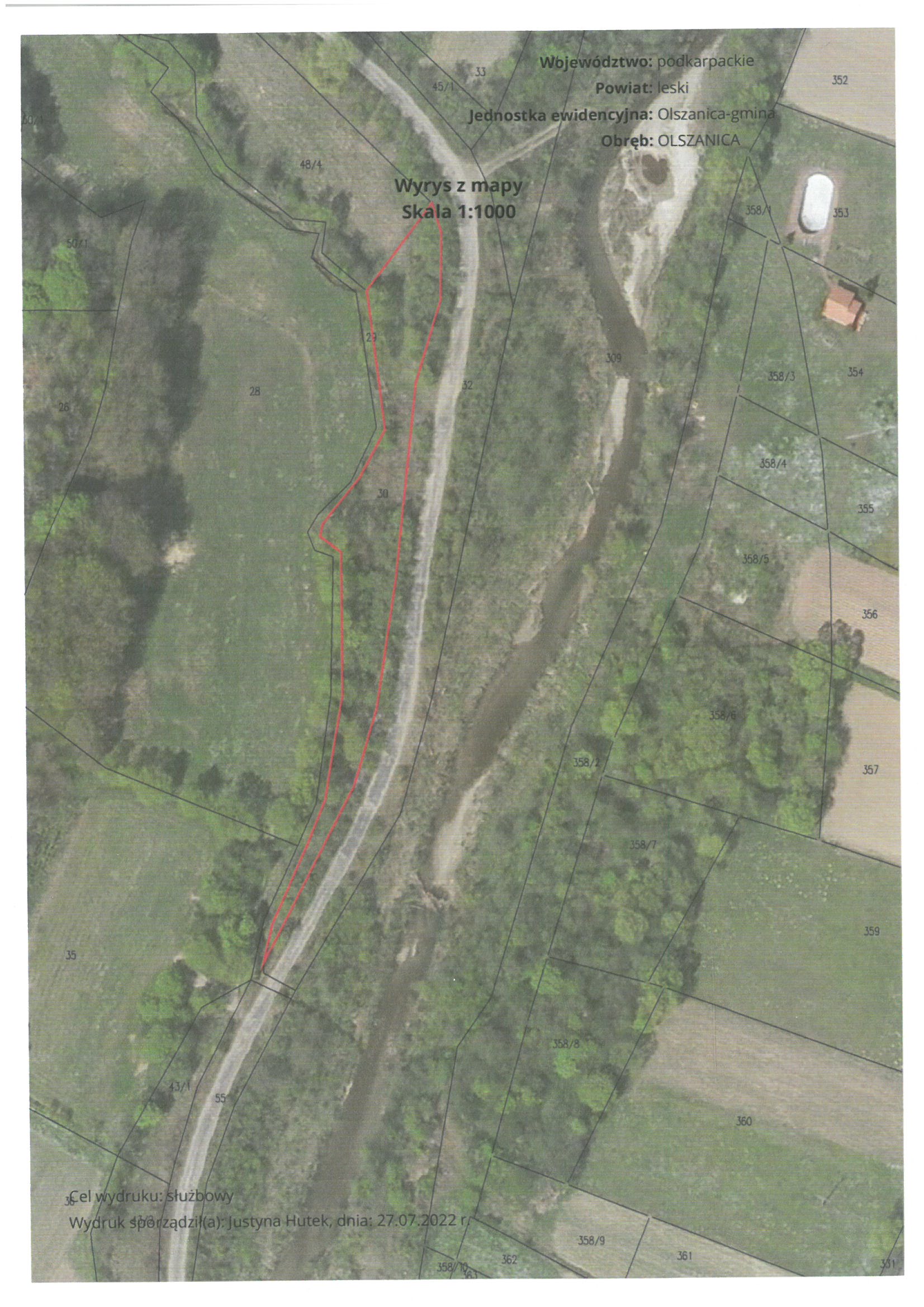 Termin do złożenia wniosku przez osoby, którym przysługuje pierwszeństwo 
w nabyciu nieruchomości na podstawie art. 34 ust 1 pkt 1 i 2 ustawy z dnia 21 sierpnia 1997 r. o  gospodarce nieruchomościami, upłynął w dniu 22.07.2022 r.;